Georgia Book Awards Book Club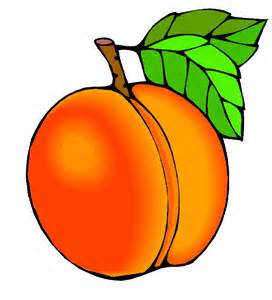 4th and 5th Grade StudentsCome join the Georgia Book Awards Book Club.  Just read 5 of the Georgia Book Award Chapter Books for this year and fill out this form.  Return your form to the library by May 4th.  We will have a celebration the week of May 11th  for all students who return their form by May 4th.   Go to the MBES Media Center Programs page for more details and a list of Georgia Books.  http://www.mbesmediacenter.com/programs.htmlRead 5 Georgia Book Award Chapter Books and Record your Reading Here.  And, fill out the information on the back side of this page as well.  Turn your completed form in by May 4th.  Your parents must sign the form after you have completed it.Student’s Name__________________________________________________Parent Signature__________________________________________________Date:_______________  Teacher’s Name_________________________________Choose 3 of your favorite Georgia Books from this year and answer the following questions about those books…Book #1Title__________________________________________Author___________________________Who Were the Main Characters?__________________________________________________________What Was the Setting?  (Time and Place) ______________________________________________________________________________What did you like about this book? __________________________________________________________________________________________________________________________________________________________________________________________________________________________________________ Book #2Title__________________________________________Author___________________________Who Were the Main Characters?__________________________________________________________What Was the Setting?  (Time and Place) ______________________________________________________________________________What did you like about this book? __________________________________________________________________________________________________________________________________________________________________________________________________________________________________________ Book #3Title__________________________________________Author___________________________Who Were the Main Characters?__________________________________________________________What Was the Setting?  (Time and Place) ______________________________________________________________________________What did you like about this book? __________________________________________________________________________________________________________________________________________________________________________________________________________________________________________TitleAuthor12345